To Date My name is I like to be called pronounced as My birthday is                    and today I am               months old. My family and people that are important to me areand I live with My key person is I also attend Things that I like, and I am happy doing areThings that I don’t like, and I find difficult areMy current fascinations and interests, including any known schema/repeated patterns of playI learn best when I communicate by My family and people who care about me would like you to know My wellbeing is best supported byIs there anything I need to have in place before I start?My Languages and CulturesIs there anything I need to have in place before I start?Health/Medical InformationHealth Visitor checks: Progress Check at Age 2          Integrated Review at 2 Any outcomes: Next Check (if applicable): Medical History: Allergies: Medications: Health/medical/education professionals involved:Is there anything I need to have in place before I start?Additional Information (if this applies to me):I am currently supported at my other setting through aTargeted Plan         Personalised Plan        EHCPI am receiving/have applied for Disability Living Allowance  	I am/have been supported by: a Social Worker     Early Help  My family is in the Armed Forces Is there anything else my new setting needs to know?Is there anything I need to have in place before I start?My First Transition Action PlanAgreed start date: Settling in period arrangements: What needs to be in place before I start
I/we give consent for contacting the relevant professionals in order to support my child’s transition to this setting  Parent’s signature(s):        			     Date: 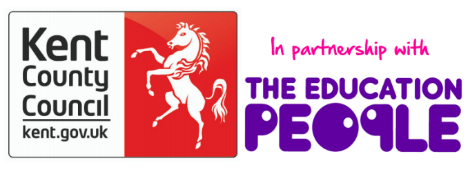 My preferred language is The languages I understand/speak are My preferred language is The languages I understand/speak are My preferred language is The languages I understand/speak are My preferred language is The languages I understand/speak are My preferred language is The languages I understand/speak are My preferred language is The languages I understand/speak are Key ‘survival’ words in my preferred language Key ‘survival’ words in my preferred language In English it meansPronunciationI know this wordI use this wordWhat I understand and what I can say in my preferred language: In English:What I understand and what I can say in my preferred language: In English:What I understand and what I can say in my preferred language: In English:What I understand and what I can say in my preferred language: In English:What I understand and what I can say in my preferred language: In English:What I understand and what I can say in my preferred language: In English:My favourite stories and rhymes in my preferred language are:In English:My favourite stories and rhymes in my preferred language are:In English:My favourite stories and rhymes in my preferred language are:In English:My favourite stories and rhymes in my preferred language are:In English:My favourite stories and rhymes in my preferred language are:In English:My favourite stories and rhymes in my preferred language are:In English:My family has been in the UK since   My religion/faith isThe religious/cultural festivals I celebrate areMy family has been in the UK since   My religion/faith isThe religious/cultural festivals I celebrate areMy family has been in the UK since   My religion/faith isThe religious/cultural festivals I celebrate areMy family has been in the UK since   My religion/faith isThe religious/cultural festivals I celebrate areMy family has been in the UK since   My religion/faith isThe religious/cultural festivals I celebrate areMy family has been in the UK since   My religion/faith isThe religious/cultural festivals I celebrate areLanguage(s) spoken Language(s) spoken Language(s) writtenTime spent with meTime spent with meParent/carerParent/carerGrandparentsSiblingsActionBy whomBy when